Barnesbury CC Present25 Mile Open Time TrialThe Johnny Rankin TrophySunday 18th June, 20178.00am StartCourse: M2510First Rider: 8:01amTime Keepers: Peter & Frances SchultzEvent Secretary: Sharon Dyson, 8 Horton Manor, Blyth, Northumberland, NE24 4SFTel: 07837 607219/01670 531993This Open TT event is kindly sponsored by Scott Sports UK and Simms Cycle Workshop.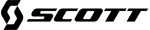 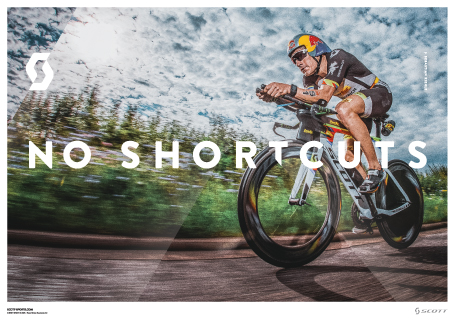 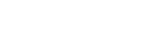 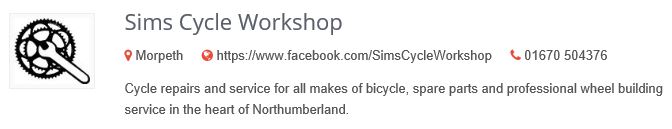 PRIZES & TROPHIESPrizes will be presented at the conclusion of the race at the event headquarters.Fastest – 1st £40 (+ Johnny Rankin Trophy), 2nd £30, 3rd £20Female – 1st £40Junior/Juvenile – 1st £20Vet 40 – 1st £20Vet 50 – 1st £20Vet Over 60 – 1st £20Road Bike – 1st £20, 2nd £10(Please ensure that the road bike signing-on sheet is completed to be considered.  When entering this category, the rider must not use Tri Bars, TT helmets or wheels deeper than 60mm).Team (best 3 from each team) 1st £45, 2nd £30, 3rd £15Barnesbury CC Only Handicap (see Start Sheet on the day for details of handicap)1st - £30 (+ The Jack Burnley Trophy), 2nd £20, 3rd £10In addition, The Stan Sadler Trophy will be awarded to the fastest Barnesbury CC Novice.Cadence helmet  - as used by world tour team ORICA-SCOTT for the rider with the most improved times on the M2510 course.There will also be a draw of race numbers of riders competing on the day – the winner will also receive a SCOTT Cadence helmet.One rider – one prize except for the Team PrizeWhere a rider qualifies for two prizes, the highest value prize will be awarded.If the prizes are of equal value, they will be awarded in the order shown on this page.Event HeadquartersEast Hartford Community Centre, Institute Buildings, Scott Street, Cramlington, NE23 3AP. Riders will be able to sign on and collect numbers from 7:00amThere is parking in the streets around the Community Centre, but we ask that you are respectful of the local residents, particularly at such an early hour, as the building is situated on a residential street.  Additional parking is available in the main car park of the Three Horse Shoes Public House, Hathery Lane, Blyth, NE24 4HF, on the proviso that competitors’ cars are removed by 11am at the latest.  (Pub situated close to the start line).Signing onEach rider must sign the sign-on sheet before collecting their designated number. Each rider must sign for themselves and nobody else. Once the course has been completed, it is imperative that each rider signs back out again and hands their number back in at the sign on.  NOTE:  Riders who do not sign-out will be recorded as a “DNF” on the official results sheet.  Juvenile and Junior riders must hand in a completed parental consent form to be permitted to race.  If you find that you can no longer ride, please contact Sharon Dyson on 07837 607219 or email sharonmdyson@gmail.com. RefreshmentsRefreshments will be available at the HQ after the event.ResultsThe results will be made available after the race and prizes will be awarded. Full results will be posted on the Barnesbury website after the event as well as on the CTT Website.Course and Rider InformationThree Horseshoes – Woodhorn – Three Horseshoes.Start at the S-bend sign on the B1505 Bedlington road.Proceed to the Three Horseshoes roundabout and take the first exit slip road on the A189 northbound.Proceed to the North Seaton (Sandy Bay) roundabout and continue straight onto the Woodhorn roundabout.Encircle the roundabout and retrace to the Three Horseshoes roundabout by taking the A192 exit slip road.  Encircle the roundabout and take the fifth exit slip road back onto the A189 northbound to repeat the course via the Woodhorn roundabout.FINISH at the start of the lay-by on the A189 southbound, shortly before the slip road leading once more to the Three Horseshoes roundabout.Safety notes:Vehicles of competitors / officials / marshals / helpers to be parked safely and without hindrance to other road users. All riders are responsible for their own safety. Riders: Take extra care where traffic enters or leaves the course by way of slip roads and in the negotiation of roundabouts. No U-turns to be made in the vicinity of the timekeeper. Please refrain from warming up on the course once the time trial has commenced.No dismounting in the finishing area. You must look ahead and not ride with your head down.In the interests of your safety, we recommend that all competitors wear a hard shell helmet and use a working rear light. To assist the Timekeepers at the finish line can you please ensure that your number is correctly placed and visible from the rear in line with CTT regulations noted below: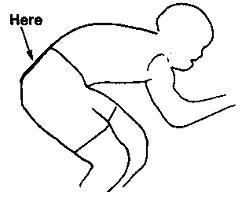 If it’s too high and we can’t see it, this may result in disqualification.Please shout your number clearly as you pass the finishing Timekeeper.Start SheetThe full start sheet is also available on the CTT website event page (cyclingtimetrials.org.uk).Are proud to sponsor the 2017 BARNESBURY CC ‘Johnny Rankin Trophy 25’Trophies and HistoryThe Johnny Rankin TrophyAwarded to the winner of the Barnesbury Open 25 Time Trial.In 1950, the Barnesbury promoted its first “Invitation 25” in an attempt to encourage the best riders resident in Tyneside, Teesside, Cumberland and the North of Yorkshire to compete on local courses, and it was this that prompted Johnny Rankin to give to the Club an ornate silver cup for presentation to the winner of the event. After the “hour” had been beaten several times locally, the event was discontinued and the trophy was subsequently awarded to the winner of the Barnesbury Open 25. In 1970, Johnny suggested the trophy be modernised and the present silver trophy was made from the original.Johnny Rankin joined the Barnesbury in late 1923 and gave many years of dedication to the Club and the sport and continued to do so until his death. Johnny also took an active role in the N&DCA.Barnesbury CC- The Stan Sadler TrophyThe Stan Sadler Trophy is awarded to the fastest novice in the Club 25 mile time trial. To be classed as a novice you must not have won any championships (for any club) or Barnesbury trophies before. This silver 3 handled bowl was presented to the club by Mr W Stan Sadler in 1939. Stan joined the Barnesbury in 1926. Although Stan’s great cycling love was touring, he also enjoyed racing and bicycle polo. Stan took an active interest in Club affairs and held various positions including Dance Secretary and Vice President. Stan was always interested in encouraging young members and it was this that gave him the idea of presenting to the Club a perpetual trophy for competition among the novices.Barnesbury CC- The Jack Burnley TrophyThe Jack Burnley trophy is awarded to the fastest Barnesbury rider on handicap time, who completes the Barnesbury Open 25. This trophy was presented to the Club by Mrs Burnley in memory of her husband Jack. Jack was a popular and enthusiastic Club member for many years having joined in 1936. Jack also held several official positions in the Club including Dance Secretary and was a Club Auditor until his death in 1958.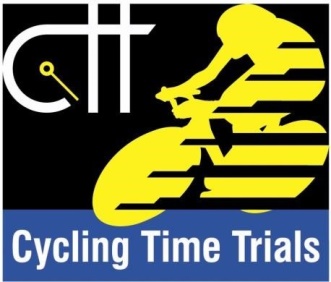 Promoted for and on behalf of Cycling Time Trials under their rules and regulations.NoStart TimeRiderClubCat108:01 David HordonBarnesbury CCV40208:02 Russell HughesTyneside Vagabonds CCV50308:03Michael ToddDerwentside CCSenior408:04Kevin HallSunderland ClarionV40508:05Kris WhitelawMuckle CCSenior608:06Andrew DicksonBerwick Wheelers Cycling ClubSenior708:07Alan MacauleyTyneside Vagabonds CCV50808:08Stephen HillAlnwick Cycling ClubV40908:09Mike HarrisNorthumbria Police CCV601008:10Anthony WaterstonBarnesbury CCV401108:11Hedley FletcherBlaydon CCV401208:12Mark TullySunderland ClarionSenior1308:13Neil CranstonBarnesbury CCV501408:14Peter IfflandNorthumbria Police CCV501508:15Simon GibbsTyneside Vagabonds CCV401608:16Charlotte CooperGS MetroSenior1708:17Neil ParkinDerwentside CCV401808:18Stephen CummingsBlaydon CCV401908:19Mike WoodisonGS MetroSenior2008:20Phil HallBreeze Bikes RTV402108:21Dean MaddenBarnesbury CCV402208:22Don SpeightTyneside Vagabonds CCV502308:23Michael WilliamsonGS MetroSenior2408:24David SwainsonDerwentside CCV402508:25David RobinsonTyneside Vagabonds CCV502608:26Sebastian StockbridgeBlaydon CCSenior2708:27Andrew ThorpNorth RacingSenior2808:28Raymond BellDerwentside CCV602908:29David LinsleyTyne & Wear Fire & Rescue Service CCV503008:30Harry WalkerTeam SwiftV403108:31Stephen Locker Tri Northumberland (Tri North)V403208:32Ted ScurrHartlepool CCV703308:33John RoutledgeBarnesbury CCSenior3408:34Darren StowCramlington CCV403508:35Ken ThursbyTyneside Vagabonds CCV403608:36Colin GardenerRyton Tri ClubV503708:37Stephen UnderhillBarnesbury CCSenior3808:38Stephen KerrSunderland ClarionV503908:39Christian BrownDarlington Tri ClubEspoir4008:40Collin HumphreyDerwentside CCSenior4108:41Keith DavisonHadrian R.TV504208:42Sam DoddBarnesbury CCSenior4308:43Derek McGuireAlnwick Cycling ClubV504408:44Jamie JohnsonBarnesbury CCSenior4508:45Adam WilsonCramlington CCSenior4608:46Tim NicholDerwentside CCSenior4708:47Patrick DeaneTyneside Vagabonds CCV504808:48Stephen McIntoshBarnesbury CCV404908:49Tom WhelanSunderland ClarionJunior5008:50Blaine MetcalfTeam SwiftSenior5108:51Paul RiderTyneside Vagabonds CCV505208:52Bryan LaycockAlnwick Cycling ClubSenior5308:53Neil DickNorth Shields Polytechnic A/CV505408:54Ian NorrisBlumilk.comV505508:55Andrew HallGS MetroSenior5608:56Lewis TimminsMuckle CCSenior5708:57Peter McewanBreeze Bikes RTSenior5808:58Martin RasmussenTyneside Vagabonds CCV405908:59Henning SaelzerHoughton CCSenior6009:00Anna TurveyTyneside Vagabonds CCFemale  6109:01Wayne CoatesDerwentside CCV506209:02Justin RamelBlaydon CCV406309:03Sean KennedyNorth Tyneside Riders CCSenior6409:04Gareth DaviesBarnesbury CCV506509:05Colin HumphreyMuckle CCV506609:06Paul WrightBlaydon CCSenior6709:07Simon EmsleyDerwentside CCV406809:08Kyle SpenceBarnesbury CCEspoir6909:09Darren WilliamsonMuckle CCV407009:10Kris AtkinTeam Bottrill/HSS HireSenior7109:11Tom GuySunderland ClarionV607209:12David PritchardKennoway Road ClubV607309:13Ben OsborneBlaydon CCSenior7409:14Shaun BrannanMuckle CCEspoir7509:15Daniel DixonGosforth RCJuvenile7609:16Chris MatherDerwentside CCV407709:17Paul RobsonHoughton CCV507809:18Paul MitchellBlaydon CCV407909:19Sam MurrayDRAG2ZEROJuvenile8009:20Adam WildTyneside Vagabonds CCEspoir8109:21Kris AdlingtonSunderland ClarionSenior8209:22Ross WaltonBlaydon CCSenior8309:23Ali BaileyGS MetroSenior8409:24Gemma HutchinsBlaydon CCFemale8509:25Craig FenwickTeam SwiftV408609:26Liam WhitelawCramlington CCSenior8709:27James AllenBarnesbury CCV608809:28Peter HerdmanBlaydon CCV408909:29Robert BoakTyneside Vagabonds CCV609009:30Keith MurrayDRAG2ZEROV40